Veuillez compléter le formulaire de Demande de Certificat et nous le retourner avec la facture pro-forma, la copie de la L/C - le cas échéant - et la copie des documents prouvant la conformité des produits comme la description détaillée des marchandises avec leurs caractéristiques techniques, les rapports d’essais disponibles, les certificats de système de gestion de la qualité, les marquages de conformité ou marques de certification, copie des accords nationaux, contrats de franchise ou similaires pour la fourniture de produits de marque, copie des certificats sanitaire, d’hygiène, phytosanitaire, de fumigation selon le cas.BV reste à votre diposition pour vous fournir des informations supplémentaires sur les Programmes VoC.Le Demandeur accepte le devis / honoraires indiqués sur la Datasheet du programme en question disponible sur https://verigates.bureauveritas.comLe Demandeur peut suivre ses dossiers en ligne en se connectant à la plateforme web Verigates de Bureau Veritas au moyen de son compte utilisateur ou à défaut, en faire la demande à partir de ce lien : https://verigates.bureauveritas.com/verigates/gsit/support/ask_account/form.do?smenuitem=-1Remarque : l’émission d’un rapport d’inspection ne relève en rien le Vendeur et l’Acheteur de leurs responsabilités mutuelles et de l’exécution de leurs obligations respectives.Si vous avez des commentaires/réclamations/besoin d’information sur l’émission d’un certificat de conformité, veuillez contacter : gsit@bureauveritas.comFORMULAIRE DE DEMANDE DE CERTIFICAT FORMULAIRE DE DEMANDE DE CERTIFICAT FORMULAIRE DE DEMANDE DE CERTIFICAT Votre référence (si disponible) :      Numéro IDF/Licence (si disponible) :      Numéro RUE (Référence Unique des Envois) / UCR/DUM (si connu) :      Pays de destination :   Algérie   Botswana   Congo (Brazzaville)   Côte d’Ivoire   Ethiopie (produits solaires autonomes) Ethiopie (PVoC–Autres produits)  Gabon   Ghana  Libye  Maroc  Mauritanie  Ouganda  Tanzanie (Continentale)  Tanzanie (Zanzibar)  Zimbabwe  SomaliePays de destination :   Algérie   Botswana   Congo (Brazzaville)   Côte d’Ivoire   Ethiopie (produits solaires autonomes) Ethiopie (PVoC–Autres produits)  Gabon   Ghana  Libye  Maroc  Mauritanie  Ouganda  Tanzanie (Continentale)  Tanzanie (Zanzibar)  Zimbabwe  SomaliePays de destination :   Algérie   Botswana   Congo (Brazzaville)   Côte d’Ivoire   Ethiopie (produits solaires autonomes) Ethiopie (PVoC–Autres produits)  Gabon   Ghana  Libye  Maroc  Mauritanie  Ouganda  Tanzanie (Continentale)  Tanzanie (Zanzibar)  Zimbabwe  SomalieSi disponible, Numéro d’enregistrement BV (SoR) :                   Numéro de Licence BV (SoL) :                  Si disponible, Numéro d’enregistrement BV (SoR) :                   Numéro de Licence BV (SoL) :                  Si disponible, Numéro d’enregistrement BV (SoR) :                   Numéro de Licence BV (SoL) :                  Note : le «Certificat de Conformité » (ou Rapport de Non-Conformité) est émis sur la base des informations communiquées. A moins d’une demande spécifique, le draft n’est pas transmis avant l’envoi du certificat final.Note : le «Certificat de Conformité » (ou Rapport de Non-Conformité) est émis sur la base des informations communiquées. A moins d’une demande spécifique, le draft n’est pas transmis avant l’envoi du certificat final.Note : le «Certificat de Conformité » (ou Rapport de Non-Conformité) est émis sur la base des informations communiquées. A moins d’une demande spécifique, le draft n’est pas transmis avant l’envoi du certificat final.Parties contractantes :Parties contractantes :Vendeur (Exportateur) : nom et adresseTéléphone :      Email :      Personne à contacter :      Numéro local d’enregistrement au commerce :Acheteur (Importateur) : nom et adresseTéléphone :      Email :      Personne à contacter :      Numéro BPN (ZWE) / ICE (MAR) :      Si le Demandeur n’est pas le Vendeur, veuillez indiquer s’il s’agit du : Acheteur (voir Importateur ci-dessus)  Revendeur agréé  Transitaire   Autre (à préciser) :      Nom et Adresse :      Tél. :      Email :      Nom du Contact :      Payeur : Identique au Vendeur     ou Société       Adresse :      Numéro de TVA :           Tél. :      Email :      Nom du Contact                                                          Numéro de bon de Commande :                 Email / Adresse de facturation :      Facture pro-forma / Bon de commande relatif à l’expéditionFacture pro-forma / Bon de commande relatif à l’expéditionFacture pro-forma / Bon de commande relatif à l’expéditionFacture pro-forma / Bon de commande relatif à l’expéditionFacture pro-forma / Bon de commande relatif à l’expéditionFacture pro-forma / Bon de commande relatif à l’expéditionNo. et date de Pro-forma Monnaie Coût de transport (le cas échéant)No. et date de CommandeMontant totalCoût de l’assurance (le cas échéant)IncotermMontant FOB Autres coûts (le cas échéant)Information sur l’expédition et pour l’inspection Information sur l’expédition et pour l’inspection Information sur l’expédition et pour l’inspection Type d’expédition : 	 Totale 		 Partielle	          FinaleMode de transport : Aérien 	 Maritime  Par route 	 Ferroviaire 	 InconnuType de chargement :  FCL :      x20” FCL        x40”FCL (Les FCL peuvent être transportés par camion) LCL   Vrac   Marchandises générales/en conventionnel Camion (dimension/volume :             )   Expédition consolidéeType de chargement :  FCL :      x20” FCL        x40”FCL (Les FCL peuvent être transportés par camion) LCL   Vrac   Marchandises générales/en conventionnel Camion (dimension/volume :             )   Expédition consolidéeAdresse du site d’inspection (si adresse identique à celle du vendeur, cocher cette case ) :Adresse :       Contact :      Téléphone :      	  Fax :      Email :      Pays d’expédition :      Date prévue d’expédition :      Date de disponibilité de la marchandise :      Port prévu d’arrivée :      Pays d’expédition :      Date prévue d’expédition :      Date de disponibilité de la marchandise :      Port prévu d’arrivée :      Une connexion internet fiable est-elle disponible sur le site d’inspection (3G ou davantage ou Wi-Fi) ?Si oui, accepteriez-vous une inspection (si requise) à distance* ?*Cette inspection sans coût additionnel et à plus faible impact environnemental, est sujette à consentement formel et à vérification d’éligibilitéUne connexion internet fiable est-elle disponible sur le site d’inspection (3G ou davantage ou Wi-Fi) ?Si oui, accepteriez-vous une inspection (si requise) à distance* ?*Cette inspection sans coût additionnel et à plus faible impact environnemental, est sujette à consentement formel et à vérification d’éligibilité Oui     Non Oui     NonInformation sur la marchandiseInformation sur la marchandiseDescription des produits : Veuillez nous fournir une liste de produits avec leurs codes douaniers (facture pro-forma…)Description des produits : Veuillez nous fournir une liste de produits avec leurs codes douaniers (facture pro-forma…)Etat des marchandises : 	Neuf	 D’occasion	  Complet     Non assemblé (CKD)	  Assemblé partiellement (SKD)Etat des marchandises : 	Neuf	 D’occasion	  Complet     Non assemblé (CKD)	  Assemblé partiellement (SKD)Certification ISO 9001 : 		Oui		 	   NonAutre Certification :               Rapport d’essai fourni :	 Oui			  NonEssais réalisés par :	  Laboratoire interne 	 Laboratoire tierce partie Certificats fournis : 		 Oui	               NonNormes applicables (si connues):                Normes applicables (si connues):                Information concernant le laboratoire : 		Accréditation ISO 17025	 Oui		 Non 			 Autre :              Information concernant le laboratoire : 		Accréditation ISO 17025	 Oui		 Non 			 Autre :              Type de génération de CertificatLes certificats sont émis sous format électronique sécurisé (sauf si le programme exige une version papier). Demande pour un certificat en version papier en raison d’une Lettre de Crédit ou de tout autre besoin (au lieu d’un certificat sous format électronique – peut-être sujet à des frais et à des délais supplémentaires)CommentairesDéclaration générale et consentement du DemandeurDéclaration générale et consentement du DemandeurDéclaration générale et consentement du DemandeurJe déclare par la présente que : mon expédition sera accompagnée d’un certificat de conformité en cours de validité. J’accepte les termes et les conditions générales de service de Bureau Veritas disponibles sur demande, et j’autorise Bureau Veritas à fournir ces informations aux autorités concernées quand cela est exigé/nécessaire. Les finalités du traitement des données à caractère personnel désignent les finalités pour lesquelles les données personnelles du Client sont utilisées dans le cadre ou pour traiter cette demande, telles que définies dans la politique de protection des données à caractère personnel des utilisateurs du groupe Bureau Veritas, consultable sur : https://personaldataprotection.bureauveritas.com/privacypolicyJe déclare par la présente que : mon expédition sera accompagnée d’un certificat de conformité en cours de validité. J’accepte les termes et les conditions générales de service de Bureau Veritas disponibles sur demande, et j’autorise Bureau Veritas à fournir ces informations aux autorités concernées quand cela est exigé/nécessaire. Les finalités du traitement des données à caractère personnel désignent les finalités pour lesquelles les données personnelles du Client sont utilisées dans le cadre ou pour traiter cette demande, telles que définies dans la politique de protection des données à caractère personnel des utilisateurs du groupe Bureau Veritas, consultable sur : https://personaldataprotection.bureauveritas.com/privacypolicyJe déclare par la présente que : mon expédition sera accompagnée d’un certificat de conformité en cours de validité. J’accepte les termes et les conditions générales de service de Bureau Veritas disponibles sur demande, et j’autorise Bureau Veritas à fournir ces informations aux autorités concernées quand cela est exigé/nécessaire. Les finalités du traitement des données à caractère personnel désignent les finalités pour lesquelles les données personnelles du Client sont utilisées dans le cadre ou pour traiter cette demande, telles que définies dans la politique de protection des données à caractère personnel des utilisateurs du groupe Bureau Veritas, consultable sur : https://personaldataprotection.bureauveritas.com/privacypolicyNom du Demandeur :      Date:       Signature: 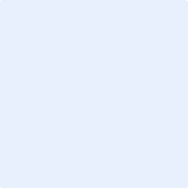 